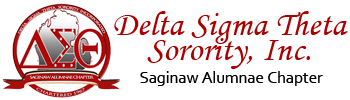 EXECUTIVE BOARD MEETINGApril 4, 2018 6 p.m.Bethel AME Church, Saginaw, MISORORS PRESENT:  Barkley, Barlow, Bowman, Carter, Ellison, Ford, Gibbs-Bond, Lawrence-Webster, Lewis R., Marshall, McAfee, Moses-Johnson, Osborne, Ray, Scott-Mason, Vinson B., Walker, WestbrookCall to Order: Following the Lord’s Prayer, The Executive Board meeting was opened for business at 6:05 p.m. by Soror McAfee.Committee ReportsExecutive Board UpdatesDelSprite Social Media Issues/Ball/ParentsDiscussion took place regarding a recent incident involving social media. A meeting with parents will be held on Thursday, April 4, 2018 to clarify and resolve issues. Policies & ProceduresPolicies & Procedures will be reviewed and voted on at Saturday’s Chapter meeting. The proposed changes will be emailed prior to the meeting.Chapter Meeting AgendaNote: If written reports are not submitted to the Executive Board, it has the right not to place the report on the meeting agenda. A copy should be submitted to the President at tedmcafee@charter.net and to the Technology Committee at admin@saginawdst1967.com  The following reports are included for Saturday’s (April 7) Chapter meeting: Executive Board Updates			TechnologyFinance					SisterhoodPolicies & Procedures				May WeekProgram Planning & Development		Fit FunScholarship & Standards			White Party	DelSprite Youth Group			ElectionsProtocol & TraditionsElection of OfficersChapter meeting will begin promptly at 10 a.m. Voting will take place from 10:15-10:30 a.m. Results will be announced at the close of the meeting.Adjournment: The Executive Board meeting adjourned at 7:16 p.m. after prayer by Soror Barkley.	Soror Beverly Westbrook					Soror Sylvia McAfee	Assistant Recording Secretary				President